Einwilligung zur Verwendung von Personen-Abbildungen und personen-bezogenen Daten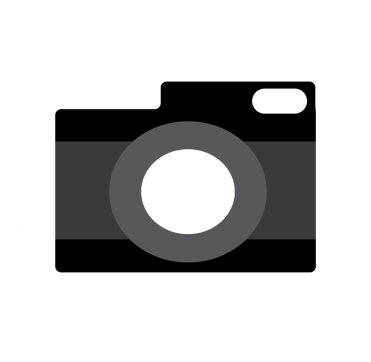 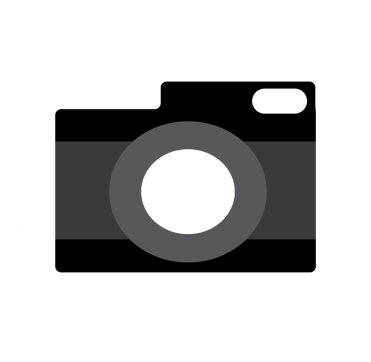 1. Verwendung von Medien-Produkten und Personen-Abbildungen[anbietende Institution] führt [an dieser Stelle muss das Projekt genau benannt und ggf. kurz beschrieben werden] durch. [Kontaktdaten und Ansprechpersonen der anbietenden Institution]Dabei ist beabsichtigt, Medienprodukte, Personenabbildungen und personenbezogene Daten, die im Rahmen des Projekts entstanden sind, in verschiedener Weise zu verwenden.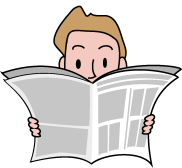 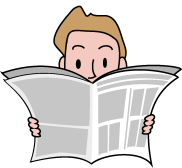 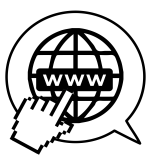 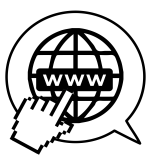 2. Verwendung von personen-bezogenen Daten3. Hinweis auf Rechte aus Datenschutz-Grund-VerordnungVgl. Art 6 I 1 lit a DSGVO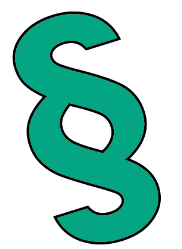 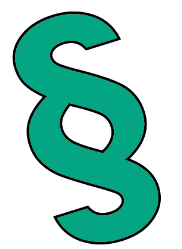 3. Hinweis auf Rechte aus Datenschutz-Grund-VerordnungVgl. Art 6 I 1 lit a DSGVOAuf Ihre Rechte aus der Datenschutzgrundverordnung weisen wir Sie ausdrücklich hin. Sie haben das Recht auf Auskunft (Art. 15), Recht auf Berichtigung (Art. 16); Recht auf Löschung (Art. 17); Recht auf Einschränkung der Verarbeitung (Art. 18); Recht auf Datenübertragbarkeit (Art. 20). Des Weiteren haben Sie ein Recht auf Widerspruch gegen die Datenverarbeitung Ihrer personenbezogenen Daten. Es steht Ihnen die Möglichkeit offen, eine Beschwerde an die Bayerische Landesbeauftragung für den Datenschutz einzureichen.Kontaktdaten Bayerische Landesbeauftragung für den DatenschutzPostfach 22 12 1980502 MünchenTel.:	089 212672-0Fax:	089 212672-50 (Fax)E-Mail:	poststelle@datenschutz.bayern.de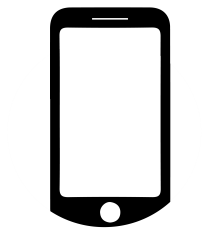 4. Einverständnis zur Verwendung von Personen-Abbildungen und personen-bezogenen Daten 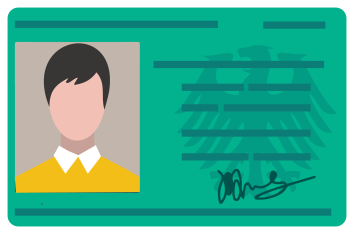 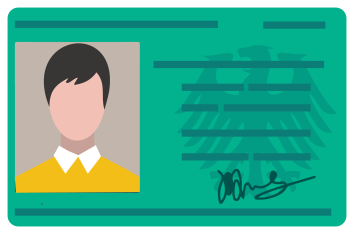 für:______________________________     	[Vorname]			_____________________________      	[Nachname]_____________________________ [Geburtstag] ________________________[Ort, Datum]____________________________________	 		[Unterschrift] 			________________________________________ [Unterschrift gesetzliche_r Betreuer_in]